Тема: Сложение и вычитание в пределах 3Цель: Закрепить умение находить результат арифметических действий сложения и вычитания в пределах 3. Задачи:Обучающие:-закрепить знание состава чисел 2,3;-закрепить умение обучающегося составлять примеры на сложение и вычитание в пределах 3;-учить обучающегося давать полные ответы на вопросы с соблюдением требований к грамматическому оформлению фразы.Воспитательные:-воспитывать умение слушать, общаться, быть терпимым;-создавать ситуацию успеха на уроке для обучающегося;Коррекционные:-развивать мышление обучающегося на основе решения задач;-развивать цветовые представления, пространственную ориентировку, мелкую моторику в процессе выполнения задания геометрического характера.Оборудование: числовой ряд 1-10 «Волшебные ручки»,таблица «Состав чисел 2, 3», предметные картинки с изображением зайцев, ёжика, белки, грибов, яблок, рисунок «Бусы», кружки красного, синего, жёлтого цветов, карточки для составления примеров, дидактическое пособие «Сосчитай», счётные палочки, мешочек с пластмассовыми цифрами 1, 2, 3, знаками «+», «-»,наборное полотно.Ход занятия.1. Организационный момент.- Какой у нас сейчас урок?- Что мы делаем на уроке математики?2. Устный счёт.Счёт прямой и обратный. 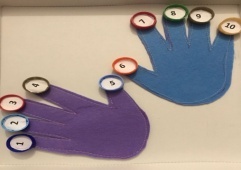 2. Сообщение темы и цели урока.-Посмотри, что я тебе сегодня принесла, это- волшебный мешочек.-Определи, что в нём лежит. (Учитель, держит мешочек, а обучающийся на ощупь определяет предмет и называет его: пластмассовые цифры 1, 2, 3, арифметические знаки: +, - ).3. Первичное усвоение новых знаний.Перед ребёнком лежат цифры, которые он достал из мешочка. Задание: положи все цифры 1 слева от себя, 2 - справа от себя, а цифры, которые остались в мешочке перед собой.Повторение цифры три.- Это цифра 3. Заучивание слова «три».А вот это – посмотри,Выступает цифра три.Тройка – третий из значков-Состоит из двух крючков.Ребёнок совместно с педагогом складывает цифру 3 из двух крючков. Повторное чтение стихотворения с одновременным обведением цифры 3 по бархатной бумаге, по крупе, в воздухе, на спине.4. Обобщение, усвоение  новых знаний.-На урок к нам пришел кто-то отгадай-ка:Комочек пуха, Длинное ухо, Прыгает ловко, Любит морковку. 
Кто это? (Ответ: Заяц)-Что любит зайка? (Морковь).-Сейчас мы узнаем, сколько морковок  в корзине. Разложи карточки с цифрами, слушай внимательно.(Учитель стучит карандашом по столу, обучающийся поднимают карточку с цифрой).-А сейчас посчитай, сколько морковок  было у зайца. (Дидактическое пособие «Сосчитай». На квадрате, разделённом на сегменты, учитель стрелкой показывает на числовые множества. (Обучающийся поднимают карточку с цифрой).-Молодец! Прибежал посмотреть на зайку ещё один зайка.-Сколько стало зайцев? (Зайцев стало два).-Как получили число 2? (Один зайка и ещё один, будет два.)Работа  на  счётных палочках.-Прибежал ещё один зайчик.-Сколько всего зайчат? (Всего два).-Сколько зайчиков было сначала?(2)- Прибежал ещё один.-Сколько всего стало?(3)-Как получили число 3?(К двум прибавили 1, к одному прибавили два.)-Из каких двух чисел состоит число3? (2 да 1, будет 3;1 да 2,будет 3).5.Физкультминутка.Зайцы скачут:Скок – скок – скок! (ребёнок стучит по столу кулачком)Да на беленький снежок...Слушают, (слушает) Не идёт ли волк.Раз – согнуться, разогнуться, (сгибает и разгибает спину сидя)Два – нагнуться, потянуться.Три – в ладоши три хлопка,Головою три кивка.6. Закрепление изученного материала.1. -Ёжик по лесу шёл,На обед грибы нашёл,Два под берёзой,Один – у осины.-Сколько их будет в плетёной корзине?-Сколько грибов ёжик нашёл под берёзой? (Под берёзой ёж нашёл 2 гриба).-Сколько грибов ёж нашёл под осиной? (Под осиной ёж нашёл 1 гриб).-Сколько грибов всего нашёл ёжик? (Ёжик нашёл 3 гриба).-Составьте пример. (2+1=3).-Прочитай его. (Обучающийся считает разными способами: два плюс один равно три; два да один, будет три; к двум прибавить один, получится три ).Пример составляется на наборном полотне.-Три яблока у Ёжика.Два самых румяных белке подарил.Сколько яблок на спине у Ёжика осталось?-Сколько у ёжика было яблок? (у ёжика было 3 яблока).-Сколько яблок он подарил белочке? (Он подарил белочке 2 яблока).(Обучающийся выполняет действие с картинкой).-Сколько яблок у него осталось? (У ёжика осталось одно яблоко).-Составьте пример.-Прочитайте его.7. Физминутка.По сухой лесной дорожке – Топ – топ – топ – топочут ножки. (Ритмично стучим по столу руками)Ходит, бродит вдоль дорожек весь в иголках серый ёжик. (Стучим то правой, то левой рукой.)Ищет ягодки, грибочки для сыночка и для дочки. (Наклоны головы вниз.)Если подкрадётся волк – превратиться ёж в клубок. (Закрываем руками голову.)Ощетинит ёж иголки – не достанется он волку. (То открываем, то закрываем голову руками.)Ёж не тронет никого, (Руки, встряхнуть.)Но и ты не тронь его! (Погрозить назидательно пальчиком.)8.Решение простой арифметической задачи.-У тебя на столе лежат иллюстрации.1.Знакомство с задачей.Рассматривание иллюстрации.Учитель читает задачу.2.Работа над содержанием задачи.-О ком говорится в задаче?(В задаче говорится о лисятах.)-Сколько играло лисят?(Играло трое лисят.)-Сколько лисят убежало?(Два лисёнка убежали.)Что спрашивается в задаче?( Сколько лисят осталось?)3. Поиск решения.-Выложи на наборное полотно лисят.Сколько было лисят.-Как показать, что двое лисят убежало?( убирать два кружка.)-Сколько лисят осталось?(Остался один лисёнок.)-Каким действием решали задачу?(Задачу решали вычитанием, из трёх вычитали два.)4.Составления решения на наборном полотне.9.Геометрическое задание.-У меня перепутались все кружочки, составь пожалуйста такой же рисунок из кружков.Обучающийся называет порядок расположения бусинок по цвету (по рисунку). Совместно с педагогом составляют бусы из цветных кружков и приклеиваем на бумагу-Сравни свою работу с образцом.-Молодец.10.Дидактическая игра «Назови соседей».-Сейчас мы поиграем в игру «Назови соседей».-У меня карточка с цифрой, у тебя тоже карточки с цифрами. По моему хлопку в ладоши, ты показываешь соседей моего числа. -Очень хорошо, ты справился с заданием.11. Итог урока. -Ты старался, был внимательным, трудолюбивым, заслужил подарок  из Волшебного мешочка. Обучающийся получает весёлые картинки.-Урок окончен. Спасибо за работу.